Соглашениемежду учредителем и муниципальным бюджетнымучреждением о порядке и условиях предоставления субсидийна возмещение нормативных затрат, связанных с оказаниемим в соответствии с муниципальным заданиеммуниципальных услуг (выполнением работ)"14" января 2019 г.Учредителем Школы является администрация Промышленновского муниципального района.Функции и полномочия учредителя Школы от имени администрации Промышленновского муниципального района исполняет Управление образования администрации Промышленновского муниципального района, в лице начальника управления образования Мясоедовой Татьяны Васильевны, действующего на основании Положения об управлении, утвержденного администрации Промышленновского муниципального района № 97 от 27.11.2014г.(далее  - Учредитель), с одной стороны, и Муниципальноебюджетное образовательное учреждение  дополнительного образования «Детско-юношеская спортивная школа п.Плотниково», в лице руководителя Граковой Натальи Александровны, действующего на основании Устава от 27.12.2017 г. с   другой   стороны,   вместе именуемые  Сторонами,  заключили  настоящее соглашение о порядке и условиях предоставления субсидий.1. Предмет Соглашения Предметом  настоящего Соглашения является предоставление Учредителем  субсидий  из  бюджета  Промышленновского муниципального района навозмещение  нормативных  затрат,  связанных  с  оказанием  в соответствии смуниципальным заданием муниципальных услуг (выполнением работ).2. Права и обязанности Сторон    2.1. Учредитель обязуется:    2.1.1. Предоставлять в 2019 году Муниципальномубюджетному образовательному учреждению  дополнительного образования «Детско-юношеская спортивная школа п.Плотниково»субсидии:а)  на  возмещение  нормативных затрат на оказание им услуг (выполнениеработ);б)   на   возмещение   нормативных  затрат  на  содержание  недвижимогоимущества и особо ценного движимого имущества, закрепленного за Учреждениемучредителем  или приобретенного Учреждением за счет средств, выделенных емуучредителем  на  приобретение  такого  имущества (за исключением имущества,переданного  в  аренду с согласия учредителя), а также на уплату налогов, вкачестве  объекта  налогообложения  по  которым  признается соответствующееимущество, в том числе земельные участки.    При  оказании в случаях, установленных федеральным законом, Учреждениеммуниципальных  услуг  (выполнении  работ)  гражданам и юридическим лицам заплату  в  пределах  установленного  муниципального задания размер указанныхсубсидий  рассчитывается  с  учетом  средств,  планируемых к поступлению отпотребителей указанных услуг (работ).    Указанные  субсидии  перечисляются  в  установленном  порядке  на счет,открытый в отделении Федерального казначейства.    2.1.2.  Перечислять  Учреждению  субсидию  в  соответствии  с  графикомперечисления    субсидии,   являющимся   неотъемлемой   частью   настоящегоСоглашения,  ежемесячно  в  сумме,  не превышающей 1/12 от годового размерауказанной субсидии.    2.1.3.   Не   сокращать  размер  субсидий  при  выполнении  Учреждениеммуниципального задания.    2.1.4.  Осуществлять контроль за выполнением Учреждением муниципальногозадания.    2.2. Учредитель вправе:    2.2.1.   Уточнять   и   дополнять   Соглашение   с   учетом  отраслевыхособенностей.    2.2.2.   Изменять   размер  предоставляемых  по  настоящему  Соглашениюсубсидий Учреждению в случае:    -   изменения  в  муниципальном  задании  показателей,  характеризующихкачество и (или) объем (содержание) оказываемых услуг (выполняемых работ);    -   в   иных   случаях,  предусмотренных  законодательством  РоссийскойФедерации.    2.2.3.  Принимать  решение об изменении муниципального задания в случаефактического   исполнения  муниципального  задания  Учреждением  в  большемобъеме, чем это предусмотрено муниципальным заданием.    2.2.4.  Сократить  размер  субсидий  и (или) потребовать частичного илиполного  возврата  предоставленных  Учреждению  субсидий,  если  фактическиисполненное  Учреждением  муниципальное  задание  меньше по объему, чем этопредусмотрено  муниципальным  заданием, или не соответствует качеству услуг(работ), определенному в муниципальном задании.    2.2.5.  Не  предоставлять субсидии Учреждению в случае сдачи в аренду ссогласия  Учредителя  предоставленного  в установленном порядке недвижимогоимущества и особо ценного движимого имущества, закрепленного за УчреждениемУчредителем  или  приобретенного  Учреждением  за  счет средств, выделенныхУчредителем на приобретение такого имущества.    2.3. Учреждение обязуется:    2.3.1.   Оказывать   услуги   (выполнять   работы)   в  соответствии  смуниципальным   заданием  за  счет  субсидий,  направляемых  Учредителем.    2.3.2.  Возвращать  субсидии  или  их  часть  в случае, если фактическиисполненное  Учреждением  муниципальное  задание  меньше по объему, чем этопредусмотрено  муниципальным  заданием, или не соответствует качеству услуг(работ), определенному в муниципальном задании.    2.3.3.  Не  осуществлять  покрытие  части  нормативных  затрат  за счетсубсидий,   если   Учреждением  осуществляется  деятельность,  связанная  соказанием услуг (выполнением работ) частично за плату.    2.4. Учреждение вправе:    2.4.1. Расходовать субсидии самостоятельно.    2.4.2.   При   необходимости  обращаться  к  Учредителю  спредложением    об   изменении   в   муниципальном   задании   показателей,характеризующих  качество  и  (или)  объем  (содержание)  оказываемых услуг(выполняемых работ)                         3. Ответственность СторонВ   случае  неисполнения  или  ненадлежащего  исполнения  обязательств,определенных  Соглашением,  Стороны  несут ответственность в соответствии сзаконодательством Российской Федерации.                        4. Срок действия СоглашенияНастоящее  Соглашение  вступает  в  силу  с  момента  подписания обеими сторонами и действует до 31.12.2018 г.                        5. Заключительные положения5.1.   Изменение  настоящего  Соглашения  осуществляется  по  взаимномусогласию   Сторон  в  письменной  форме  в  виде  дополнений  к  настоящемуСоглашению, которые являются неотъемлемой частью.    5.2.  Споры  между  Сторонами решаются путем переговоров или в судебномпорядке в соответствии с законодательством Российской Федерации.    5.3.  Размер  субсидий и сроки предоставления определяются в приложениик настоящему Соглашению.    5.4.  Настоящее  Соглашение  составлено  в  двух  экземплярах,  имеющиходинаковую юридическую силу, на _____ листах каждое (включая приложение) поодному экземпляру для каждой Стороны Соглашения. 6. Платежные реквизиты Сторон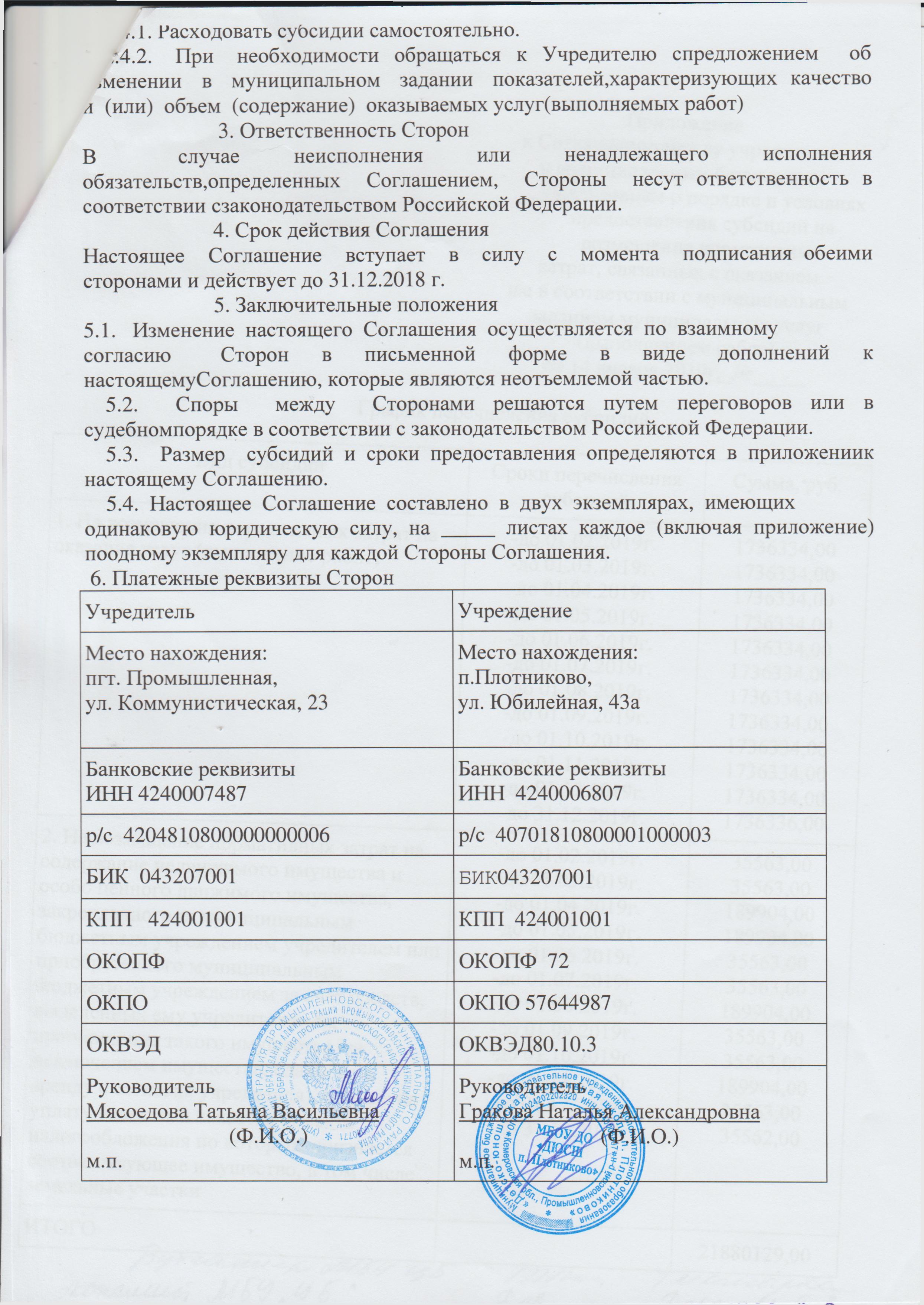 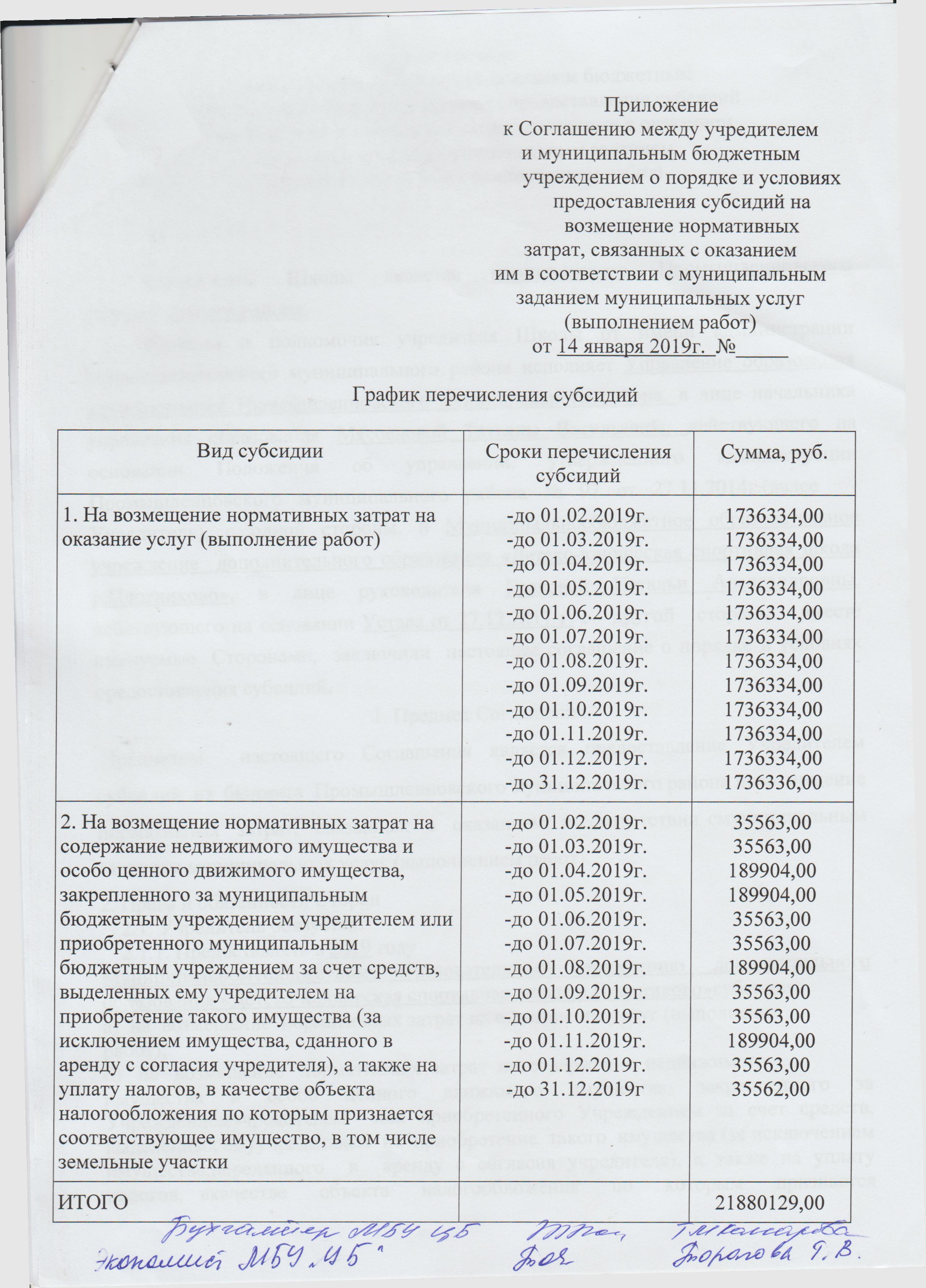 УчредительУчреждениеМесто нахождения:пгт. Промышленная,ул. Коммунистическая, 23Место нахождения:п.Плотниково, ул. Юбилейная, 43а Банковские реквизитыИНН 4240007487Банковские реквизитыИНН  4240006807р/с  4204810800000000006р/с  40701810800001000003БИК  043207001БИК043207001КПП   424001001КПП  424001001ОКОПФОКОПФ  72ОКПООКПО 57644987ОКВЭДОКВЭД80.10.3РуководительМясоедова Татьяна Васильевна(Ф.И.О.)м.п.РуководительГракова Наталья Александровна(Ф.И.О.)м.п.